                                                                          ПРОЕКТ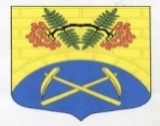 АДМИНИСТРАЦИЯПУТИЛОВСКОГО СЕЛЬСКОГО ПОСЕЛЕНИЯКИРОВСКИЙ МУНИЦИПАЛЬНЫЙ РАЙОНЛЕНИНГРАДСКОЙ ОБЛАСТИП О С Т А Н О В Л Е Н И ЕОт ____ декабря 2016 года  №______Об утверждении требований (ведомственных перечней) к закупаемым администрацией МО Путиловское сельское поселение и ее подведомственными казенными и бюджетными учреждениями отдельным видам товаров, работ, услуг    (в том числе предельные цены товаров, работ, услуг)     	В соответствии с Федеральным законом от 05 апреля 2013 года № 44-ФЗ «О контрактной системе в сфере закупок товаров, работ, услуг для обеспечения государственных и муниципальных нужд», постановлением Правительства Российской Федерации от 02 сентября 2015 года № 926 «Об утверждении общих правил определения требований к закупаемым заказчиками отдельным видам товаров, работ, услуг (в том числе предельных цен товаров работ услуг), постановлениями администрации МО Путиловское сельское поселение от 13 декабря 2016 года  № 278 «Об утверждении требований к порядку разработки и принятия правовых актов о нормировании в сфере закупок, содержанию указанных актов и обеспечению их исполнения» и от ____ 2016 года № ___ «Об утверждении правил определения требований к закупаемым администрацией МО Путиловское сельское поселение и ее подведомственными казенными и бюджетными учреждениями отдельным видам товаров, работ, услуг  (в том числе предельные цены товаров, работ, услуг)»:Утвердить:1.1. требования (ведомственный перечень) к закупаемым администрацией МО Путиловское сельское поселение отдельным видам товаров, работ, услуг  (в том числе предельные цены товаров, работ, услуг) (Приложение №1 к настоящему постановлению);1.2. требования (ведомственный перечень) к закупаемым муниципальным бюджетным учреждением культуры «Сельский дом культуры с.Путилово» отдельным видам товаров, работ, услуг  (в том числе предельные цены товаров, работ, услуг) (Приложение №2 к настоящему постановлению);2.Настоящее постановление подлежит официальному опубликованию. 3. Постановление вступает в силу со дня опубликования. 4. Настоящее постановление подлежит размещению в сети Интернет на официальном сайте МО Путиловское сельское поселение  Putilovo.lenobl.ru  и в единой информационной системе в сфере закупок.6. Контроль за исполнением настоящего постановления оставляю за собой.          Глава администрации                                                       В.И.ЕгорихинРазослано: дело-2,  официальный сайт администрации, ИД «Ладога»Приложение №1к постановлению администрации МО Путиловское сельское поселениеот _____ 2016 года № ___ПЕРЕЧЕНЬотдельных видов товаров, работ, услуг, их потребительские свойства (в том числе качество) и иные характеристики(в том числе предельные цены товаров, работ, услуг) к нимПриложение № 2ПЕРЕЧЕНЬотдельных видов товаров, работ, услуг, их потребительские свойства (в том числе качество) и иные характеристики(в том числе предельные цены товаров, работ, услуг) к нимN п/пКод по ОКПД 2Наименование отдельного вида товаров, работ, услугТребования к потребительским свойствам (в том числе качеству) и иным характеристикам (в том числе предельные цены) отдельных видов товаров, работ, услугТребования к потребительским свойствам (в том числе качеству) и иным характеристикам (в том числе предельные цены) отдельных видов товаров, работ, услугТребования к потребительским свойствам (в том числе качеству) и иным характеристикам (в том числе предельные цены) отдельных видов товаров, работ, услугТребования к потребительским свойствам (в том числе качеству) и иным характеристикам (в том числе предельные цены) отдельных видов товаров, работ, услугТребования к потребительским свойствам (в том числе качеству) и иным характеристикам (в том числе предельные цены) отдельных видов товаров, работ, услугТребования к потребительским свойствам (в том числе качеству) и иным характеристикам (в том числе предельные цены) отдельных видов товаров, работ, услугN п/пКод по ОКПД 2Наименование отдельного вида товаров, работ, услугхарактеристикаединица измеренияединица измеренияАдминистрация МО Путиловское сельское поселениеАдминистрация МО Путиловское сельское поселениеАдминистрация МО Путиловское сельское поселениеN п/пКод по ОКПД 2Наименование отдельного вида товаров, работ, услугхарактеристикаККод по ОКЕИНаименованиеАдминистрация МО Путиловское сельское поселениеАдминистрация МО Путиловское сельское поселениеАдминистрация МО Путиловское сельское поселениеN п/пКод по ОКПД 2Наименование отдельного вида товаров, работ, услугхарактеристикаККод по ОКЕИНаименованиеКатегория «руководители»    высшей и главной группы должностей муниципальной службыКатегория «руководители», кроме высшей и главной группы должностей муниципальной службыДолжности муниципальной службы категории "специалисты", иные должности, не относящиеся к должностям муниципальной службы Отдельные виды товаров, работ, услуг, включенные в перечень отдельных видов товаров, работ, услуг, предусмотренный приложением № 2 к правилам определения требований к закупаемым администрацией МО  Путиловское сельское поселение   и ее подведомственными казенными и бюджетными учреждениями отдельным видам товаров, работ, услуг (в том числе предельные цены товаров, работ, услуг), утвержденным постановлением администрации МО  Путиловское сельское поселениеОтдельные виды товаров, работ, услуг, включенные в перечень отдельных видов товаров, работ, услуг, предусмотренный приложением № 2 к правилам определения требований к закупаемым администрацией МО  Путиловское сельское поселение   и ее подведомственными казенными и бюджетными учреждениями отдельным видам товаров, работ, услуг (в том числе предельные цены товаров, работ, услуг), утвержденным постановлением администрации МО  Путиловское сельское поселениеОтдельные виды товаров, работ, услуг, включенные в перечень отдельных видов товаров, работ, услуг, предусмотренный приложением № 2 к правилам определения требований к закупаемым администрацией МО  Путиловское сельское поселение   и ее подведомственными казенными и бюджетными учреждениями отдельным видам товаров, работ, услуг (в том числе предельные цены товаров, работ, услуг), утвержденным постановлением администрации МО  Путиловское сельское поселениеОтдельные виды товаров, работ, услуг, включенные в перечень отдельных видов товаров, работ, услуг, предусмотренный приложением № 2 к правилам определения требований к закупаемым администрацией МО  Путиловское сельское поселение   и ее подведомственными казенными и бюджетными учреждениями отдельным видам товаров, работ, услуг (в том числе предельные цены товаров, работ, услуг), утвержденным постановлением администрации МО  Путиловское сельское поселениеОтдельные виды товаров, работ, услуг, включенные в перечень отдельных видов товаров, работ, услуг, предусмотренный приложением № 2 к правилам определения требований к закупаемым администрацией МО  Путиловское сельское поселение   и ее подведомственными казенными и бюджетными учреждениями отдельным видам товаров, работ, услуг (в том числе предельные цены товаров, работ, услуг), утвержденным постановлением администрации МО  Путиловское сельское поселениеОтдельные виды товаров, работ, услуг, включенные в перечень отдельных видов товаров, работ, услуг, предусмотренный приложением № 2 к правилам определения требований к закупаемым администрацией МО  Путиловское сельское поселение   и ее подведомственными казенными и бюджетными учреждениями отдельным видам товаров, работ, услуг (в том числе предельные цены товаров, работ, услуг), утвержденным постановлением администрации МО  Путиловское сельское поселениеОтдельные виды товаров, работ, услуг, включенные в перечень отдельных видов товаров, работ, услуг, предусмотренный приложением № 2 к правилам определения требований к закупаемым администрацией МО  Путиловское сельское поселение   и ее подведомственными казенными и бюджетными учреждениями отдельным видам товаров, работ, услуг (в том числе предельные цены товаров, работ, услуг), утвержденным постановлением администрации МО  Путиловское сельское поселениеОтдельные виды товаров, работ, услуг, включенные в перечень отдельных видов товаров, работ, услуг, предусмотренный приложением № 2 к правилам определения требований к закупаемым администрацией МО  Путиловское сельское поселение   и ее подведомственными казенными и бюджетными учреждениями отдельным видам товаров, работ, услуг (в том числе предельные цены товаров, работ, услуг), утвержденным постановлением администрации МО  Путиловское сельское поселениеОтдельные виды товаров, работ, услуг, включенные в перечень отдельных видов товаров, работ, услуг, предусмотренный приложением № 2 к правилам определения требований к закупаемым администрацией МО  Путиловское сельское поселение   и ее подведомственными казенными и бюджетными учреждениями отдельным видам товаров, работ, услуг (в том числе предельные цены товаров, работ, услуг), утвержденным постановлением администрации МО  Путиловское сельское поселение11.30.02.12Машины вычислительные электронные цифровые портативные массой не более 10 кг для автоматической обработки данных ("лэптопы", "ноутбуки", "сабноутбуки"). Пояснения по требуемой продукции: ноутбуки, планшетные компьютеры11.1.30.02.12ноутбукиразмер и тип экранадюймЖК,  диагональ не  более 17ЖК,  диагональ не  более 17вескгНе менее 1 /не более 4Не менее 1 /не более 4тип процессораМногоядерныйМногоядерныйчастота процессораГГцНе более 3,5Не более 3,5размер оперативной памятиГбНе более 16Не более 16объем накопителяТбНе более 1Не более 1тип жесткого дискаSSd, HDDSSd, HDDоптический приводDVD или без привода DVD или без привода наличие модулей Wi-Fi, Bluetooth, поддержки 3G (UMTS)Наличие всех перечисленныхНаличие всех перечисленныхтип видеоадаптераДискретныйДискретныйВремя работычасАвтономное время  работы с текстом: в интервале от 4 до 11 часов Автономное время работы с текстом: в интервале от 4 до 11 часовОперационная системаПредустановленная операционная система операционная система должна поддерживать  запуск Internet Explorer 11 и MSOffice 2010 без использования программ-эмуляторовПредустановленная операционная система операционная система должна поддерживать  запуск Internet Explorer 11 и MSOffice 2010 без использования программ-эмуляторовПредустановленное программное обеспечениеОперационная система, комплект офисных программ (в т.ч. текстовый процессор, табличный процессор, программа для работы с сообщениями электронной почты и т.п.)Операционная система, комплект офисных программ (в т.ч. текстовый процессор, табличный процессор, программа для работы с сообщениями электронной почты и т.п.)Предельная цена383руб.50 00040 00022.30.02.15Машины вычислительные электронные цифровые прочие, содержащие или не содержащие в одном корпусе одно или два из следующих устройств для автоматической обработки данных: запоминающие устройства, устройства ввода, устройства вывода.Пояснения по требуемой продукции:компьютеры персональные настольные, рабочие станции выводатип (моноблок/системный блок и монитор), размер экрана/монитора, тип процессора, частота процессора, размер оперативной памяти, объем накопителя, тип жесткого диска, оптический привод, тип видеоадаптера, операционная система, предустановленное программное обеспечение, предельная цена22.1.30.02.15компьютеры персональные настольные, рабочие станции выводаТип (моноблок/системный блок и монитор)Моноблок или 
сист.блок + мониторМоноблок или 
сист.блок + мониторМоноблок или 
сист.блок + мониторРазмер экрана/мониторадюймЖК, диагональ  не более 27ЖК,  диагональ не более 27ЖК,  диагональ не более 24; допускается  27 для специалистов служб связанных с проектированием, строительством, землеустройством , для специалистов работающих с табличными редакторами Тип процессораМногоядерныйМногоядерныйМногоядерныйЧастота процессораГГцНе менее 1,8,/не более 4Не менее 1,8,/не более 4Не менее 1,8,/не более 4Размер оперативной памятиГбНе менее 2/не более 16Не менее 2/не более 16Не менее 2/не более 8Объем накопителяГбНе менее 250/не более 2000Не менее 250/не более 2000Не менее 250/не более 1000Тип жесткого дискаSSD,HDDSSD,HDDSSD,HDDОптический приводDVD-RWDVD-RWDVD-RWТип видеоадаптераДискретный или интегрированныйДискретный или интегрированныйДискретный или интегрированныйОперационная системаПредустановленная операционная система операционная система должна поддерживать  запуск Internet Explorer 11 и MSOffice 2010 без использования программ-эмуляторовПредустановленная операционная система операционная система должна поддерживать  запуск Internet Explorer 11 и MSOffice 2010 без использования программ-эмуляторовПредустановленная операционная система операционная система должна поддерживать  запуск Internet Explorer 11 и MSOffice 2010 без использования программ-эмуляторовПредустановленное программное обеспечениеОперационная система, комплект офисных программ (в т.ч. текстовый процессор, табличный процессор, программа для работы с сообщениями электронной почты и т.п.)Операционная система, комплект офисных программ (в т.ч. текстовый процессор, табличный процессор, программа для работы с сообщениями электронной почты и т.п.)Операционная система, комплект офисных программ (в т.ч. текстовый процессор, табличный процессор, программа для работы с сообщениями электронной почты и т.п.)Предельная цена383Рубль50 00050 00040 00033.30.02.16Устройства ввода/вывода данных, содержащие или не содержащие в одном корпусе запоминающие устройства.Пояснения по требуемой продукции: принтеры, сканеры, многофункциональные устройстваметод печати (струйный/лазерный - для принтера/многофункционального устройства), разрешение сканирования (для сканера/многофункционального устройства), цветность (цветной/черно-белый), максимальный формат, скорость печати/сканирования, наличие дополнительных модулей и интерфейсов (сетевой интерфейс, устройства чтения карт памяти и т.д.)33.1.30.02.16Принтеры персональныеМетод печати лазерныйлазерныйлазерныйЦветность монохромныймонохромныйМонохромный, допускается цветной для специалистов служб связанных с проектированием, строительством, землеустройством,  специалистов пресс-службыМаксимальный форматА4А4А4,  допускается А3 для специалистов служб связанных с проектированием, строительством, землеустройствомСкорость печатиНе более 40 стр./минНе более 40 стр./минНе более 40 стр./минНаличие дополнительных модулей и интерфейсов (сетевой интерфейс, устройства чтения карт памяти и т.д.)Наличие интерфейсов USB и RJ-45Наличие интерфейсов USB и RJ-45Наличие интерфейсов USB и RJ-45Предельная цена383Рубль15000100008000 (75000 для цветного, А3)33.2.30.02.16сканерыРазрешение сканирования т/д1200Цветность (цветной/черно-белый)ЦветнойМаксимальный форматА4,  допускается А3 для специалистов служб связанных с проектированием, строительством, землеустройствомСкорость печати/сканированияНе более 40 стр./минНаличие дополнительных модулей и интерфейсов (сетевой интерфейс, устройства чтения карт памяти и т.д.)Наличие интерфейсов USB и RJ-45Предельная цена383Рубль10000 (30000 для А3)33.3.30.02.16многофункциональные устройстваМетод печати лазерныйлазерныйлазерныйРазрешение сканирования т/д120012001200Цветность (цветной/черно-белый)монохромныймонохромныйМонохромный, допускается цветной для специалистов служб связанных с проектированием, строительством, землеустройством,  специалистов пресс-службы Максимальный форматА4А4А4,  допускается А3 для специалистов служб связанных с проектированием, строительством, землеустройством, специалистов пресс-службыСкорость печати/сканированияНе более 30 стр./минНе более 30 стр./минНе более 30 стр./минНаличие дополнительных модулей и интерфейсов (сетевой интерфейс, устройства чтения карт памяти и т.д.)Наличие интерфейсов USB и RJ-45Наличие интерфейсов USB и RJ-45Наличие интерфейсов USB и RJ-45Предельная цена383Рубль150001200012000 (50 000 для цветного, А3)44.34.10.22Автомобили легковыемощность двигателя, 251лошадиная силане более 250не более 200предельная цена383рубльне более 2,5 млн.не более 1,5 млн.55.36.11.11Мебель для сидения с металлическим каркасомматериал (металл), обивочные материалыпредельное значение - кожа натуральная;возможные значения: искусственная кожа, мебельный (искусственный) мех, искусственная замша (микрофибра), ткань, нетканые материалыпредельное значение - искусственная кожа; возможные значения: мебельный (искусственный) мех, искусственная замша (микрофибра), ткань, нетканые материалыткань;возможные значения: нетканые материалы66.36.11.12Мебель для сидения с деревянным каркасомматериал (вид древесины)предельное значение - массив древесины "ценных" пород (твердолиственных и тропических);возможные значения: древесина хвойных и мягколиственных пород: береза, лиственница, сосна, ель; МДФ, ДСП , аналогичные материалы предельное значение -древесина хвойных и мягколиственных пород: береза, лиственница, сосна, ель; МДФ, ДСП , аналогичные материалы  МДФ, ДСП , аналогичные материалы 66.36.11.12Мебель для сидения с деревянным каркасомобивочные материалыпредельное значение - кожа натуральная;возможные значения: искусственная кожа, мебельный (искусственный) мех, искусственная замша (микрофибра), ткань, нетканые материалыпредельное значение - искусственная кожа; возможные значения: мебельный (искусственный) мех, искусственная замша (микрофибра), ткань, нетканые материалыткань;возможные значения: нетканые материалы77.36.12.12Мебель деревянная для офисов, административных помещений, учебных заведений, учреждений культуры и т.п.материал (вид древесины)предельное значение - массив древесины "ценных" пород (твердолиственных и тропических);возможные значения: древесина хвойных и мягколиственных пород: береза, лиственница, сосна, ель; МДФ, ДСП , аналогичные материалы предельное значение -древесина хвойных и мягколиственных пород: береза, лиственница, сосна, ель; МДФ, ДСП , аналогичные материалы  МДФ, ДСП , аналогичные материалы 88.32.20.11Аппаратура передающая для радиосвязи, радиовещания и телевидения.Пояснения по требуемой продукции: телефоны мобильныеТип устройства (телефон/смартфон)Телефон или смартфонТелефон или смартфонподдерживаемые стандартыGSM 900/1800/1900, UMTS, LTEGSM 900/1800/1900, UMTS, LTEоперационная системаОперационная система, установленная производителем- Android или WindowsОперационная система, установленная производителем- Android или Windowsметод управления (сенсорный/кнопочный)сенсорный или кнопочныйсенсорный или кнопочныйколичество SIM-карт 1 или 21 или 2наличие модулей и интерфейсовWi-Fi, Bluetooth, USB, GPSWi-Fi, Bluetooth, USB, GPSпредельная цена383Рубль100005000								к постановлению администрацииМО Путиловское сельское поселениеот _____ 2016 года №_____N № п/пКод по ОКПДНаименование отдельного вида товаров, работ, услугЕдиница измеренияЕдиница измеренияТребования к потребительским свойствам (в том числе качеству) и иным характеристикам, утвержденные администрацией МО Путиловское сельское поселениеТребования к потребительским свойствам (в том числе качеству) и иным характеристикам, утвержденные администрацией МО Путиловское сельское поселениеТребования к потребительским свойствам (в том числе качеству) и иным характеристикам, утвержденные администрацией МО Путиловское сельское поселениеТребования к потребительским свойствам (в том числе качеству) и иным характеристикам, определенный МБУ  «Сельский дом культуры с.Путилово»»Требования к потребительским свойствам (в том числе качеству) и иным характеристикам, определенный МБУ  «Сельский дом культуры с.Путилово»»Требования к потребительским свойствам (в том числе качеству) и иным характеристикам, определенный МБУ  «Сельский дом культуры с.Путилово»»Требования к потребительским свойствам (в том числе качеству) и иным характеристикам, определенный МБУ  «Сельский дом культуры с.Путилово»»Требования к потребительским свойствам (в том числе качеству) и иным характеристикам, определенный МБУ  «Сельский дом культуры с.Путилово»»N № п/пКод по ОКПДНаименование отдельного вида товаров, работ, услугкод по ОКЕИНаименованиеХарактеристиказначение характеристикизначение характеристикиХарактеристиказначение характеристикизначение характеристикиобоснование отклонения значения характеристики от утвержденной постановлением администрации МО Путиловское сельское поселениеФункциональное назначение <*>N № п/пКод по ОКПДНаименование отдельного вида товаров, работ, услугкод по ОКЕИНаименованиеХарактеристикакатегории "руководители""специалисты и служащиеХарактеристикакатегории "руководители""специалисты и служащиеобоснование отклонения значения характеристики от утвержденной постановлением администрации МО Путиловское сельское поселениеФункциональное назначение <*>N № п/пКод по ОКПДНаименование отдельного вида товаров, работ, услугкод по ОКЕИНаименованиеХарактеристикаХарактеристикакатегории "руководители""специалисты и служащиеобоснование отклонения значения характеристики от утвержденной постановлением администрации МО Путиловское сельское поселениеФункциональное назначение <*>Отдельные виды товаров, работ, услуг, включенные в перечень отдельных видов товаров, работ, услуг, предусмотренный приложением № 2 к правилам определения требований к закупаемым администрацией МО Путиловское сельское поселение и ее подведомственными казенными и бюджетными учреждениями отдельным видам товаров, работ, услуг (в том числе предельные цены товаров, работ, услуг), утвержденным постановлением администрации МО Путиловское сельское поселениеОтдельные виды товаров, работ, услуг, включенные в перечень отдельных видов товаров, работ, услуг, предусмотренный приложением № 2 к правилам определения требований к закупаемым администрацией МО Путиловское сельское поселение и ее подведомственными казенными и бюджетными учреждениями отдельным видам товаров, работ, услуг (в том числе предельные цены товаров, работ, услуг), утвержденным постановлением администрации МО Путиловское сельское поселениеОтдельные виды товаров, работ, услуг, включенные в перечень отдельных видов товаров, работ, услуг, предусмотренный приложением № 2 к правилам определения требований к закупаемым администрацией МО Путиловское сельское поселение и ее подведомственными казенными и бюджетными учреждениями отдельным видам товаров, работ, услуг (в том числе предельные цены товаров, работ, услуг), утвержденным постановлением администрации МО Путиловское сельское поселениеОтдельные виды товаров, работ, услуг, включенные в перечень отдельных видов товаров, работ, услуг, предусмотренный приложением № 2 к правилам определения требований к закупаемым администрацией МО Путиловское сельское поселение и ее подведомственными казенными и бюджетными учреждениями отдельным видам товаров, работ, услуг (в том числе предельные цены товаров, работ, услуг), утвержденным постановлением администрации МО Путиловское сельское поселениеОтдельные виды товаров, работ, услуг, включенные в перечень отдельных видов товаров, работ, услуг, предусмотренный приложением № 2 к правилам определения требований к закупаемым администрацией МО Путиловское сельское поселение и ее подведомственными казенными и бюджетными учреждениями отдельным видам товаров, работ, услуг (в том числе предельные цены товаров, работ, услуг), утвержденным постановлением администрации МО Путиловское сельское поселениеОтдельные виды товаров, работ, услуг, включенные в перечень отдельных видов товаров, работ, услуг, предусмотренный приложением № 2 к правилам определения требований к закупаемым администрацией МО Путиловское сельское поселение и ее подведомственными казенными и бюджетными учреждениями отдельным видам товаров, работ, услуг (в том числе предельные цены товаров, работ, услуг), утвержденным постановлением администрации МО Путиловское сельское поселениеОтдельные виды товаров, работ, услуг, включенные в перечень отдельных видов товаров, работ, услуг, предусмотренный приложением № 2 к правилам определения требований к закупаемым администрацией МО Путиловское сельское поселение и ее подведомственными казенными и бюджетными учреждениями отдельным видам товаров, работ, услуг (в том числе предельные цены товаров, работ, услуг), утвержденным постановлением администрации МО Путиловское сельское поселениеОтдельные виды товаров, работ, услуг, включенные в перечень отдельных видов товаров, работ, услуг, предусмотренный приложением № 2 к правилам определения требований к закупаемым администрацией МО Путиловское сельское поселение и ее подведомственными казенными и бюджетными учреждениями отдельным видам товаров, работ, услуг (в том числе предельные цены товаров, работ, услуг), утвержденным постановлением администрации МО Путиловское сельское поселениеОтдельные виды товаров, работ, услуг, включенные в перечень отдельных видов товаров, работ, услуг, предусмотренный приложением № 2 к правилам определения требований к закупаемым администрацией МО Путиловское сельское поселение и ее подведомственными казенными и бюджетными учреждениями отдельным видам товаров, работ, услуг (в том числе предельные цены товаров, работ, услуг), утвержденным постановлением администрации МО Путиловское сельское поселениеОтдельные виды товаров, работ, услуг, включенные в перечень отдельных видов товаров, работ, услуг, предусмотренный приложением № 2 к правилам определения требований к закупаемым администрацией МО Путиловское сельское поселение и ее подведомственными казенными и бюджетными учреждениями отдельным видам товаров, работ, услуг (в том числе предельные цены товаров, работ, услуг), утвержденным постановлением администрации МО Путиловское сельское поселениеОтдельные виды товаров, работ, услуг, включенные в перечень отдельных видов товаров, работ, услуг, предусмотренный приложением № 2 к правилам определения требований к закупаемым администрацией МО Путиловское сельское поселение и ее подведомственными казенными и бюджетными учреждениями отдельным видам товаров, работ, услуг (в том числе предельные цены товаров, работ, услуг), утвержденным постановлением администрации МО Путиловское сельское поселениеОтдельные виды товаров, работ, услуг, включенные в перечень отдельных видов товаров, работ, услуг, предусмотренный приложением № 2 к правилам определения требований к закупаемым администрацией МО Путиловское сельское поселение и ее подведомственными казенными и бюджетными учреждениями отдельным видам товаров, работ, услуг (в том числе предельные цены товаров, работ, услуг), утвержденным постановлением администрации МО Путиловское сельское поселениеОтдельные виды товаров, работ, услуг, включенные в перечень отдельных видов товаров, работ, услуг, предусмотренный приложением № 2 к правилам определения требований к закупаемым администрацией МО Путиловское сельское поселение и ее подведомственными казенными и бюджетными учреждениями отдельным видам товаров, работ, услуг (в том числе предельные цены товаров, работ, услуг), утвержденным постановлением администрации МО Путиловское сельское поселение11.30.02.15Машины вычислительные электронные цифровые прочие, содержащие или не содержащие в одном корпусе одно или два из следующих устройств для автоматической обработки данных: запоминающие устройства, устройства ввода, устройства вывода.Пояснения по требуемой продукции:компьютеры персональные настольные, рабочие станции выводатип (моноблок/системный блок и монитор), размер экрана/монитора, тип процессора, частота процессора, размер оперативной памяти, объем накопителя, тип жесткого диска, оптический привод, тип видеоадаптера, операционная система, предустановленное программное обеспечение, предельная ценатип (моноблок/системный блок и монитор), размер экрана/монитора, тип процессора, частота процессора, размер оперативной памяти, объем накопителя, тип жесткого диска, оптический привод, тип видеоадаптера, операционная система, предустановленное программное обеспечение, предельная цена21.1.30.02.15компьютеры персональные настольные, рабочие станции выводаТип (моноблок/системный блок и монитор)Моноблок или 
сист.блок + мониторМоноблок или 
сист.блок + мониторТип (моноблок/системный блок и монитор)Моноблок или 
сист.блок + мониторМоноблок или 
сист.блок + монитордюймРазмер экрана/монитораЖК, диагональ  не более 27ЖК,  диагональ не более 24; допускается  27 для специалистов служб связанных с проектированием, строительством, землеустройством , для специалистов работающих с табличными редакторамиРазмер экрана/монитораЖК,   диагональ не более 27ЖК,   диагональ не более 27Тип процессораМногоядерныйМногоядерныйТип процессораМногоядерныйМногоядерныйГГцЧастота процессораНе менее 1,8,/
не более 4Не менее 1,8,/
не более 4Частота процессораНе менее 1,8,/
не более 4Не менее 1,8,/
не более 4ГбРазмер оперативной памятиНе менее 2/не более 16Не менее 2/не более 8Размер оперативной памятиНе менее 2/не более 16Не менее 2/не более 8ГбОбъем накопителяНе менее 250/не более 2000Не менее 250/не более 1000Объем накопителяНе менее 250/не более 2000Не менее 250/не более 1000Тип жесткого дискаSSD,HDDSSD,HDDТип жесткого дискаSSD,HDDSSD,HDDОптический приводDVD-RWDVD-RWОптический приводDVD-RWDVD-RWТип видеоадаптераДискретный или интегрированныйДискретный или интегрированныйТип видеоадаптераДискретный или интегрированныйДискретный или интегрированныйОперационная системаПредустановленная операционная система операционная система должна поддерживать  запуск Internet Explorer 11 и MSOffice 2010 без использования программ-эмуляторовПредустановленная операционная система операционная система должна поддерживать  запуск Internet Explorer 11 и MSOffice 2010 без использования программ-эмуляторовОперационная системаПредустановленная операционная система операционная система должна поддерживать  запуск Internet Explorer 11 и MSOffice 2010 без использования программ-эмуляторовПредустановленная операционная система операционная система должна поддерживать  запуск Internet Explorer 11 и MSOffice 2010 без использования программ-эмуляторовПредустановленное программное обеспечениеОперационная система, комплект офисных программ (в т.ч. текстовый процессор, табличный процессор, программа для работы с сообщениями электронной почты и т.п.)Операционная система, комплект офисных программ (в т.ч. текстовый процессор, табличный процессор, программа для работы с сообщениями электронной почты и т.п.)Предустановленное программное обеспечениеОперационная система, комплект офисных программ (в т.ч. текстовый процессор, табличный процессор, программа для работы с сообщениями электронной почты и т.п.)Операционная система, комплект офисных программ (в т.ч. текстовый процессор, табличный процессор, программа для работы с сообщениями электронной почты и т.п.)83рубПредельная цена50 00040 000Предельная цена40 00030 00022.30.02.16Устройства ввода/вывода данных, содержащие или не содержащие в одном корпусе запоминающие устройства.Пояснения по требуемой продукции: принтеры, сканеры, многофункциональные устройстваметод печати (струйный/лазерный - для принтера/многофункционального устройства), разрешение сканирования (для сканера/многофункционального устройства), цветность (цветной/черно-белый), максимальный формат, скорость печати/сканирования, наличие дополнительных модулей и интерфейсов (сетевой интерфейс, устройства чтения карт памяти и т.д.)22.130.02.16Принтеры персональныеМетод печатилазерныйлазерныйМетод печатилазерныйлазерныйЦветность монохромныйМонохромный, допускается цветной для специалистов служб связанных с проектированием, строительством, землеустройством,  специалистов пресс-службыЦветностьМонохромныйМонохромный, допускается цветнойМаксимальный форматА4А4,  допускается А3 для специалистов служб связанных с проектированием, строительством, землеустройствомМаксимальный форматА4А4, допускается А3Скорость печатиНе более 40 стр./минНе более 40 стр./минСкорость печатиНе более 40 стр./минНе более 40 стр./минНаличие дополнительных модулей и интерфейсов (сетевой интерфейс, устройства чтения карт памяти и т.д.)Наличие интерфейсов USB и RJ-45Наличие интерфейсов USB и RJ-45Наличие дополнительных модулей и интерфейсов (сетевой интерфейс, устройства чтения карт памяти и т.д.)Наличие интерфейсов USB и RJ-45Наличие интерфейсов USB и RJ-4583рубПредельная цена150008000 (75000 для цветного, А3)Предельная цена100008000 ( 75000 для цветного, А3)32.230.02.16сканерыдРазрешение сканирования 1200Разрешение сканирования12001200Цветность (цветной/черно-белый)ЦветнойЦветность (цветной/черно-белый)ЦветнойЦветнойМаксимальный форматА4,  допускается А3 для специалистов служб связанных с проектированием, строительством, землеустройствомМаксимальный форматА4А4, допускается А3Скорость печати/сканированияНе более 40 стр./минСкорость печати/сканированияНе более 40 стр./минНе более 40 стр./минНаличие дополнительных модулей и интерфейсов (сетевой интерфейс, устройства чтения карт памяти и т.д.)Наличие интерфейсов USB и RJ-45Наличие дополнительных модулей и интерфейсов (сетевой интерфейс, устройства чтения карт памяти и т.д.)Наличие интерфейсов USB и RJНаличие интерфейсов USB и RJ-4583рубПредельная цена10000 (30000 для А3)Предельная цена10000800022.330.02.16многофункциональные устройстваМетод печати лазерныйлазерныйМетод печатилазерныйлазерныйРазрешение сканирования 12001200Разрешение сканирования 12001200Цветность (цветной/черно-белый)монохромныйМонохромный, допускается цветной для специалистов служб связанных с проектированием, строительством, землеустройством,  специалистов пресс-службыЦветность (цветной/черно-белый)монохромныйМонохромный, допускается цветнойМаксимальный форматА4А4Максимальный форматА4А4, допускается А3Скорость печати/сканированияНе более 30 стр./минНе более 30 стр./минСкорость печати/сканированияНе более 30 стр./минНе более 30 стр./минНаличие дополнительных модулей и интерфейсов (сетевой интерфейс, устройства чтения карт памяти и т.д.)Наличие интерфейсов USB и RJ-45Наличие интерфейсов USB и RJ-45Наличие дополнительных модулей и интерфейсов (сетевой интерфейс, устройства чтения карт памяти и т.д.)Наличие интерфейсов USB и RJ-45Наличие интерфейсов USB и RJ-4583рубПредельная цена1500012000 (50 000 для цветного, А3)Предельная цена1200012000 (50 000 для цветного, А3)3336.11.11Мебель для сидения с металлическим каркасомматериал (металл), обивочные материалыпредельное значение - кожа натуральная;возможные значения: искусственная кожа, мебельный (искусственный) мех, искусственная замша (микрофибра), ткань, нетканые материалыткань;возможные значения: нетканые материалыматериал (металл), обивочные материалыискусственнаякожа; возможные значения: мебельный (искусственный) мех,искусственная замша (микрофибра), ткань, нетканые материалыткань;возможные значения: нетканые материалы64.36.11.12Мебель для сидения с деревянным каркасомматериал (вид древесины)предельное значение - массив древесины "ценных" пород (твердолиственных и тропических);возможные значения: древесина хвойных и мягколиственных пород: береза, лиственница, сосна, ель; МДФ, ДСП , аналогичные материалыМДФ, ДСП , аналогичные материалыматериал (вид древесины)предельное значение -древесина хвойных и мягколиственных пород: береза, лиственница, сосна, ель; МДФ, ДСП , аналогичные материалы  МДФ, ДСП , аналогичные материалы обивочные материалыпредельное значение - кожа натуральная;возможные значения: искусственная кожа, мебельный (искусственный) мех, искусственная замша (микрофибра), ткань, нетканые материалыткань;возможные значения: нетканые материалыобивочные материалыпредельное значение искусственнаякожа; возможные значения: мебельный (искусственный) мех,искусственная замша (микрофибра), ткань, нетканые материалыткань;возможные значения: нетканые материалы75.36.12.12Мебель деревянная для офисов, административных помещений, учебных заведений, учреждений культуры и т.п.материал (вид древесины)предельное значение - массив древесины "ценных" пород (твердолиственных и тропических);возможные значения: древесина хвойных и мягколиственных пород: береза, лиственница, сосна, ель; МДФ, ДСП , аналогичные материалыМДФ, ДСП , аналогичные материалыматериал (вид древесины)предельное значение -древесина хвойных и мягколиственных пород: береза, лиственница, сосна, ель; МДФ, ДСП , аналогичные материалы  МДФ, ДСП , аналогичные материалы Дополнительный перечень отдельных видов товаров, работ, услуг, определенный МБУ  «Сельский дом культуры с.Путилово»Дополнительный перечень отдельных видов товаров, работ, услуг, определенный МБУ  «Сельский дом культуры с.Путилово»Дополнительный перечень отдельных видов товаров, работ, услуг, определенный МБУ  «Сельский дом культуры с.Путилово»Дополнительный перечень отдельных видов товаров, работ, услуг, определенный МБУ  «Сельский дом культуры с.Путилово»Дополнительный перечень отдельных видов товаров, работ, услуг, определенный МБУ  «Сельский дом культуры с.Путилово»Дополнительный перечень отдельных видов товаров, работ, услуг, определенный МБУ  «Сельский дом культуры с.Путилово»Дополнительный перечень отдельных видов товаров, работ, услуг, определенный МБУ  «Сельский дом культуры с.Путилово»Дополнительный перечень отдельных видов товаров, работ, услуг, определенный МБУ  «Сельский дом культуры с.Путилово»Дополнительный перечень отдельных видов товаров, работ, услуг, определенный МБУ  «Сельский дом культуры с.Путилово»Дополнительный перечень отдельных видов товаров, работ, услуг, определенный МБУ  «Сельский дом культуры с.Путилово»Дополнительный перечень отдельных видов товаров, работ, услуг, определенный МБУ  «Сельский дом культуры с.Путилово»Дополнительный перечень отдельных видов товаров, работ, услуг, определенный МБУ  «Сельский дом культуры с.Путилово»11.32.30.20.312Приемники телевизионные цветного изображения с жидкокристаллическим экраном, плазменной панелью и прочиеХxПоддержка цифровых форматовDVB-C, DVB-S2, DVB-T2xxСтандарт акустики:2,0Суммарная мощность звука12Частота обновления100Поддерживаемые форматыMP3, WMA, MPEG4, Xvid, MKV, JPEGВыход на наушникидаВходыкомпонентный, композитный, VGA, USB, HDMI, CIЦвет корпуса:черныйРазмер VESA:400x400Диагональ:49 дюймов (124,5 см)Гарантийный срок:12 мРазрешeние экрана:1920х1080(Full HD)796Шт.Предельная цена60 00011.126.40.20.110Приемники телевизионные (телевизоры) цветного изображения с устройствами записи и воспроизведения звука и изображенияхххОпорная раздвижная платформа, которая крепится на штатив и используется для установки камеры даПризма для крепления тубуса и мониторадаНепрозрачный тубус с зеркалом 25" и мягким непрозрачным экраном для объектива камерыдаЦветной LCD монитор 19"даУстановочные элементыдаКабель VGA10 мПрограмма TelePrompter 7.40 (TLW-Soft 7.40)Педали управления воспроизведением(TLW-FS30Системные требования к компьютервидеоадаптер DVI+VGA, монитор DVI796Шт.Предельная цена160 00022.29.71.12.000Машины посудомоечные бытовыеxxxКоличество программ мойки4xxОтсрочка запускадаДисплейдаТип сушкиконденсационнаяУправлениеэлектронноеЗащита от протечекдаРазмеры (ВхШхГ)82x45x55 смЭкспресс-программадаКласс энергопотребленияA+Класс мойкиAКласс сушкиAУровень шума48 дБИзменение высоты корзиныдаЛоток для столовых приборовнетЦветбелый796ШтПредельная цена40 0003327.51.21.110 Приборы электромеханические бытовые хозяйственные со встроенным электродвигателем. ЭлектрочайникхххТипТермопотОбъем  2.5 (л)Потребляемая мощность  670.0 (Вт)Тип нагревательного элемента  Скрытый нагревательный элементПокрытие нагревательного элемента  покрытие из нержавеющей сталиИндикатор работы  ДаИндикатор уровня воды  ДаФункция автоотключения  ДаМатериал корпуса  Нержавеющая сталь, Пластик, АлюминийЦвет корпусаБелыйГарантийный срок  12 (мес)796ШтПредельная цена5 0004429.71.24.990Приборы электронагревательные бытовые прочие, не вклю ченные в другие группировки КулерхххРасположениеНапольныйТип охлажденияКомпрессорныйМощность нагрева, Вт420 ВтПроизводительность нагрева, л/ч5 л/ч (92°C)Мощность охлаждения, Вт80 ВтПроизводительность охлаждения, л/ч2 л/ч (10°C)Загрузка бутылкиСверхуУправлениеМеханическоеКраникиКраникПитаниеОт сети 220ВВода:горячая / холодная Индикатор охлаждения/нагрева даСъемный лоток для сбора капель даМатериал баковнержавеющая сталь Энергопотребление1.2 кВт/ч в сутки796ШтПредельная цена10 0005529.23.12.110Оборудование для кондиционирования воздуха оконного или настенного типа в едином корпусехххТипнастенная сплит-система5хххИнвертор (плавная регулировка мощности)естьМаксимальная длина коммуникаций15 мКласс энергопотребленияAОсновные режимыохлаждение / обогревМаксимальный воздушный поток8 куб. м/минДиапазон поддерживаемых температур16 - 30°СРежим осушенияесть, до 0.83 л/чПульт дистанционного управлениестьГабаритывнутреннего блока сплит-системы или мобильного кондиционера (ШxВxГ)75.6x26.5x18.4 смЦветбелый ГабаритыНаружного блока сплит-системы или оконного кондиционера (ШxВxГ)71.7x48.3x23 см796ШтПредельная цена25 0006632.30.32Магнитофоны и прочая аппаратура для записи звука Эта группировка включает: - аппаратуру звукозаписывающую, работающую на принци- пах магнитной, механической или оптической записи - аппаратуру, выполняющую функции как записи, так и воспроизведения звукахххПоддержка MP3естьПоддержка WMAестьКоличество загружаемых дисков1Тип загрузки дисковсверхуПоддержка CDестьПоддержка CDRWестьОбщая выходная мощность4.6 ВтКоличество колонок2Цифровой тюнер FMестьАналоговый тюнер AMестьПредварительные настройки тюнера30BluetoothестьЖК-дисплейестьИнтерфейс USBестьТип разъема для наушников3.5 ммКоличество разъемов для наушниковТип питания220 ВтЦветчерныйГарантия12 мес.796ШтПредельная цена8 00077.36.63.77Изделия различные прочие, не включенные в другие группи- ровкихххxxxНесущий рельсдаxxКрепежК потолку,К стенеКоличество стержней, лесок и крючков к ним130 штцветбелыйКоличество 20 м796ШтПредельная цена20  00088.58.29.1Обеспечение программное системное на электронном носителеххххх88.158.29.12.000Обеспечение программное сетевое на электронном носителехххМодельTS-431ТипСетевое хранилищеПоддержка RAID0,
1,
10,
5,
6ПроцессорДвухъядерныйПоддерживаемые сетевые протоколы/функцииAFP,
Bonjour,
CIFS/SMB,
DHCP,
FTP,
HTTP,
HTTPS,
iSCSI,
NFS,
SMSC,
SMTP,
SSH,
Telnet,
UPnPПоддержка операционных системMac OS X,
OS Linux,
Windows 2000 и более поздние версии,
Windows Server 2003,
Windows Server 2008Шифрование данныхFTP с SSL/TLS,
FTP через SSL,
HTTPS-соединения,
Rsync,
Rsync с шифрованием,
Rsync через SSH,
Secure Socket Layer (SSL),
SSH,
SSL/TLS,
TLSПорты и разъемы1 x eSATA,
2 x RJ-45,
3 x USB 3.0,
4 х SATAПитаниеОт сети через адаптер питания796ШтПредельная цена33  00099.30.02.17.120Устройства запоминающиевнешниеххххххМодельWD20EZRZТипЖесткий дискОбъём, ТБ2Буферная память, МБ64ИнтерфейсSATA 3Пропускная способность интерфейса6 Гбит/секПотребление энергии, Вт4.1796ШтПредельная цена6  000